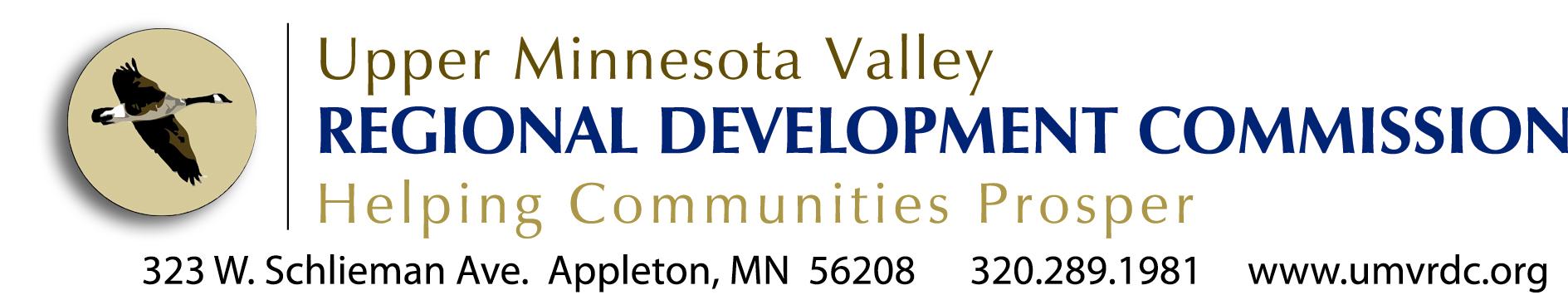 Application for EmploymentPlease fill out ALL information on the enclosed form. Incomplete applications will not be considered.Certification and Authorization StatementPlease read carefully and sign below:I understand that this employment application and any other documents presented to me in the course of applying for employment with UMVRDC are not contracts or promises of employment.  If employed, I understand the duration, hours, nature, compensation and benefits of my employment may be changed and modified from time to time without limitation or condition.  Employment is at will in nature, meaning that the Upper Minnesota Valley Regional Development Commission or the employee may terminate employment at any time, with or without notice.I understand that if I am chosen as a finalist for this position a criminal background investigation, drivers record and credit check will be performed.I authorize UMVRDC to investigate all statements on this application, including work history and education.  I authorize my previous employers and work references to release any and all personnel data, including performance evaluations and complaints against the employee, to the UMVRDC as it relates to my application for employment at the UMVRDC.  Specifically, I release and waive any and all claims, including but not necessarily limited to claims for defamation, libel and slander, that I may have against any such individual or company as a result of their compliance with UMVRDC’s request for information.I authorize all schools, colleges, universities and other educational institutions I have attended to provide UMVRDC with all information which it seeks related to the dates of my attendance, the degrees I have earned, the courses I have taken, my grade point average and related matters.  I waive and release any and all claims I may have against these institutions as a result of their compliance with UMVRDC’s request for information.I certify that the information I have provided in this application is true and correct to the best of my knowledge and belief.  I understand that any false statements or omissions in this employment application form, or made in the course of applying for employment at UMVRDC, may disqualify me for employment or cause my subsequent dismissal from employment. _______________________________________		________________Applicant Signature							DateEQUAL OPPORTUNITY EMPLOYERThe UMVRDC does not discriminate in employment and no question on this is used for the purpose of limiting or excluding any applicant’s consideration for employment on the basis prohibited by local, state, or federal law.DATA PRACTICES In accordance with the Minnesota Government Data Practices Act, the Upper Minnesota Valley Regional Development Commission (UMVRDC) is required to inform you of your rights as they pertain to the private information collected from you. Private data is that information which is available to you, but not to the public. The personal information we collect about you is private. The information collected from you or from other agencies or individuals authorized by you is used to determine your qualifications. You are not required to provide this information; however, it is necessary to determine if you are qualified for employment. If you do not supply the required information, the UMVRDC will not be able to consider you for employment. The use of the data we collect is limited to that necessary for the administration and management of the UMVRDC’s employment practice. Persons or agencies with whom this information may be shared include: UMVRDC’s Executive Director, Finance Director, and managers and supervisors in a department where the job openings occur. Unless otherwise authorized by state statute or federal law, other government agencies utilizing the reported private data must also treat the information as private. You may exercise your rights as contained in the Minnesota Government Data Practices Act. These rights include: the right to see and obtain copies of the data maintained on you; the right to be told the contents and meaning of the data; and the right to contest the accuracy and completeness of the data. To exercise these rights, contact the Executive Director of the UMVRDC.Position Applying For:      Senior Community Development Specialist Position Applying For:      Senior Community Development Specialist Position Applying For:      Senior Community Development Specialist Position Applying For:      Senior Community Development Specialist Type of Employment you are Seeking: Full-time       Part time      Temporary Type of Employment you are Seeking: Full-time       Part time      Temporary Today’s Date:Name: (Last, First, Middle)Name: (Last, First, Middle)Name: (Last, First, Middle)Name: (Last, First, Middle)Name: (Last, First, Middle)Mailing Address:            (Street)                 (Apt. No.)                 (City)                 (State)           (Zip Code)Mailing Address:            (Street)                 (Apt. No.)                 (City)                 (State)           (Zip Code)Mailing Address:            (Street)                 (Apt. No.)                 (City)                 (State)           (Zip Code)Mailing Address:            (Street)                 (Apt. No.)                 (City)                 (State)           (Zip Code)Mailing Address:            (Street)                 (Apt. No.)                 (City)                 (State)           (Zip Code)Mailing Address:            (Street)                 (Apt. No.)                 (City)                 (State)           (Zip Code)Phone:Phone:Phone:Phone:Email:Email:Do you have the legal right to work in the United States?    Yes   No (Final confirmation of employment with UMVRDC is contingent upon timely completion of an Employment Eligibility Verification Form (Form I-9)Do you have the legal right to work in the United States?    Yes   No (Final confirmation of employment with UMVRDC is contingent upon timely completion of an Employment Eligibility Verification Form (Form I-9)Are you at least 18 years of age?Yes   No Are you at least 18 years of age?Yes   No Are you at least 18 years of age?Yes   No Do you have any relatives employed by or on the board of the UMVRDC?Yes   No If yes, whom? ________________Have you ever been dismissed or forced to resign a position? Yes   No Have you ever been dismissed or forced to resign a position? Yes   No How did you learn about this job for which you are applying?How did you learn about this job for which you are applying?How did you learn about this job for which you are applying?Do you have a valid driver’s license?Yes   No State___ License #:________________Have you ever been previously employed by the UMVRDC? Yes   No If yes, date of hire/title:Have you ever been previously employed by the UMVRDC? Yes   No If yes, date of hire/title:Have you ever been previously employed by the UMVRDC? Yes   No If yes, date of hire/title:Have you ever been previously employed by the UMVRDC? Yes   No If yes, date of hire/title:Have you ever been previously employed by the UMVRDC? Yes   No If yes, date of hire/title:Available Start Date:Post-Secondary Education:Name                 Location                         Year Post-Secondary Education:Name                 Location                         Year Post-Secondary Education:Name                 Location                         Year Type of DegreeType of DegreeMajor/Minor/CertificateList any other relevant registrations, licenses or certifications you have:List any other relevant registrations, licenses or certifications you have:List any other relevant registrations, licenses or certifications you have:List any other relevant registrations, licenses or certifications you have:List any other relevant registrations, licenses or certifications you have:List any other relevant registrations, licenses or certifications you have: Attach all post-secondary transcripts to this application.                                                                     Attach all post-secondary transcripts to this application.                                                                     Attach all post-secondary transcripts to this application.                                                                     Attach all post-secondary transcripts to this application.                                                                     Attach all post-secondary transcripts to this application.                                                                     Attach all post-secondary transcripts to this application.                                                                    Work Experience:  Starting with your present or most recent employer:List ALL prior work history including internships and jobs unrelated to this positionProvide explanation for any gaps in employment. Provide ALL information on the enclosed form. Incomplete applications will not be considered.Work Experience:  Starting with your present or most recent employer:List ALL prior work history including internships and jobs unrelated to this positionProvide explanation for any gaps in employment. Provide ALL information on the enclosed form. Incomplete applications will not be considered.Work Experience:  Starting with your present or most recent employer:List ALL prior work history including internships and jobs unrelated to this positionProvide explanation for any gaps in employment. Provide ALL information on the enclosed form. Incomplete applications will not be considered.Work Experience:  Starting with your present or most recent employer:List ALL prior work history including internships and jobs unrelated to this positionProvide explanation for any gaps in employment. Provide ALL information on the enclosed form. Incomplete applications will not be considered.Current or last employerCurrent or last employerEmployer Address, City, StateEmployer Address, City, StateEmployer phone numberEmployer phone numberSupervisor’s nameSupervisor’s nameDates employed (month/year)From:            To:  Ending SalaryJob Title:______________    Full time    Part Time_____hrs/weekReason for leavingProvide detailed summary below of all job duties / accomplishments:Provide detailed summary below of all job duties / accomplishments:Provide detailed summary below of all job duties / accomplishments:Provide detailed summary below of all job duties / accomplishments:May we contact your current employer?   Yes_____   No________   Contact me first _________________May we contact your current employer?   Yes_____   No________   Contact me first _________________May we contact your current employer?   Yes_____   No________   Contact me first _________________May we contact your current employer?   Yes_____   No________   Contact me first _________________Previous employerPrevious employerEmployer Address, City, StateEmployer Address, City, StateEmployer phone numberEmployer phone numberSupervisor’s nameSupervisor’s nameDates employed (month/year)From:            To:  Ending SalaryJob Title:_______________    Full time    Part Time_____hrs/week Reason for leavingProvide detailed summary below of all job duties / accomplishments:Provide detailed summary below of all job duties / accomplishments:Provide detailed summary below of all job duties / accomplishments:Provide detailed summary below of all job duties / accomplishments:Previous employerPrevious employerEmployer Address, City, StateEmployer Address, City, StateEmployer phone numberEmployer phone numberSupervisor’s nameSupervisor’s nameDates employed (month/year)From:            To:  Ending SalaryJob Title:_______________    Full time    Part Time_____hrs/week Reason for leavingProvide detailed summary below of all job duties / accomplishments:Provide detailed summary below of all job duties / accomplishments:Provide detailed summary below of all job duties / accomplishments:Provide detailed summary below of all job duties / accomplishments:Expertise Checklist Expertise Checklist Provide a detailed summary of your knowledge or experience in each area listed below. Establishment and implementation of annual goals & strategies.Developing project proposals.Working with state or federal agencies, cities, counties, or other boards and committees.Developing and implementing projects.Coordinating or facilitating public meetings or leading public engagement processes.Utilizing GIS technology for planning, research and analysis.Researching, writing, and implementing grants.Developing and implementing community surveys.Comprehensive PlanningZoning Ordinance DevelopmentBroadbandHousingRecreation DevelopmentHazard MitigationEconomic DevelopmentCapital improvement planningBusiness retention and expansion processesResearching and implementing community finance methodsProvide a detailed example of your skills or expertise in each of the following areas.Oral communicationWritten communicationExamples of working on projects in both an individual and team environment. Strong computer based skills with MS Office, Adobe Creative Suite, Access, GIS.Providing customer serviceSupervising employeesCheck one option:_____ I am  a Veteran._____ I am not  a Veteran.Election of Veterans PreferenceThe UMVRDC awards Veterans Preference to qualified veterans and spouses of deceased veterans in accordance with MN Statutes, Section 197.455. Complete this section only if you are a veteran and claiming Veteran’s Preference. NOTE: If you elect to use Veteran’s Preference, you must provide a copy of your DD-214. Disabled veterans must also supply form FL-802 or an equivalent letter from Veteran’s Administration. The spouse of a deceased veteran must provide a death certificate along with other required eligibility papers.My supporting documentation: ____ is attached.                                                          ____ will be submitted by the application deadline.Type of preference you are claiming:               ____ Veteran                                      ____ Disabled Veteran                ____Spouse of Deceased Veteran    ____ Spouse of Disabled VeteranApplication Attachment Checklist:___Cover letter highlighting three things you can contribute to the UMVRDC community        development team.___ List ALL work history Include internships Explain any gaps in employment.Detailed explanation of work responsibilities and accomplishments___ Provided detailed answers to expertise checklist___ Attached all post-secondary transcripts___Signed Certification and Authorization Statement___ Form DD-214 or FL-802 if claiming veteran’s preference___Other Attachments: To assist us in evaluating your application, please feel free to attach any additional information necessary to describe your full qualifications. Please note we do not accept resumes in place of any of the information that we have requested on this application. Please list attachments below: